Ingredients: Wheat Flour, Sugar, Butter (Cream (Milk)), Water, Brown Sugar, Invert Sugar, Whole Egg, Salt, Natural Vanilla Flavour (Food Acid 332), Raising Agent (500), Tapioca Starch, Emulsifier (415, 541). Allergen Declaration: Contains Wheat, Gluten, Milk, Egg.Made on the premises where Peanut, Almond, Cashew, Walnut, Macadamia, Hazelnut, Pecan, Pistachio & Sesame are processed.Storage Conditions: MF Store: Store at room temperature. Customers: Store at room temperature in airtight container.	Shelf Life: MF Store: 12 Hrs from baking timeCustomers: 4 days from purchase date for better taste and texture.Country of Origin: 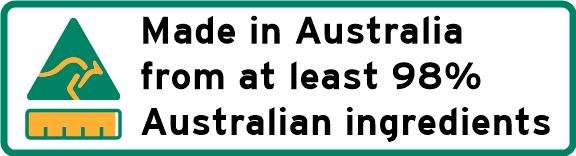 Snickerdoodle Cookie & Nibbler - BakedSnickerdoodle Cookie & Nibbler - BakedSnickerdoodle Cookie & Nibbler - BakedSnickerdoodle Cookie & Nibbler - BakedNutritional InformationNutritional information is taken on average quantities Individual product weights may varyServing Sizes: Cookies 35g & Nibblers 8.75gNutritional InformationNutritional information is taken on average quantities Individual product weights may varyServing Sizes: Cookies 35g & Nibblers 8.75gNutritional InformationNutritional information is taken on average quantities Individual product weights may varyServing Sizes: Cookies 35g & Nibblers 8.75gNutritional InformationNutritional information is taken on average quantities Individual product weights may varyServing Sizes: Cookies 35g & Nibblers 8.75gAverage Quantityper 8.75g ServingAverage Quantityper 35g ServingAverage Quantityper 100gEnergy [kJ/Cal]160/38640/1531840/440Protein [gm]Less than 11.44.1Fat, Total [gm]1.87.020.0  - Saturated [gm]1.14.512.8Carbohydrate [gm]5.321.059.9  - Sugars [gm]2.911.432.7Sodium [mg]34136388